			KOKOUSKUTSU			13.10.2016Valtuuston jäsenet ja varajäsenet			Liiton hallituksen jäsenetKeskusseurojen toimihenkilötLiiton toimihenkilöt VALTUUSTON KOKOUS 19.-20.11.2016 VAASASSATervetuloa Suomen Nuorisoseurat ry:n valtuuston kokoukseen la-su 19.-20.11.2016 Sokos Hotel Royal Vaasaan, Hovioikeudenpuistikko 18, 65100 Vaasa. Kokous alkaa lauantaina 19.11.2016 klo 11.30 lounaalla ja päättyy sunnuntaina 20.11.2016 klo 14.00 kahviin. Kokouksessa käsitellään sääntömääräiset asiat.Valtuustoon kutsutaan valtuuston varsinaiset jäsenet, varajäsenet, liiton hallitus, keskusseurojen toimihenkilöt sekä liiton toimihenkilöt. Liitto maksaa matkakulut kokoukseen osallistuville äänivaltaisille kokousedustajille. Jotta varaedustajat voivat ilmoittautua kokoukseen hyvissä ajoin, pyydämmekin valtuuston varsinaisia jäseniä ilmoittautumaan kokoukseen 24.10.2016 mennessä osoitteesta www.nuorisoseurat.fi/syysvaltuusto löytyvän ilmoittautumislinkin kautta. Valtuuston varsinaisten jäsenten ilmoittautumisajan päätyttyä ilmoitamme varaedustajille ilmoittautumistilanteesta. Vuoden 2017 toimintasuunnitelma ja talousarvio on ladattavissa osoitteesta www.nuorisoseurat.fi/syysvaltuusto. Tehdyt aloitteet ja muut kokousmateriaalit voi ladata em. osoitteesta 4.11.2016 alkaen. Voit myös tilata kokousmateriaalipaketin ilmoittautumisen yhteydessä kokouspaikalle.Kokouksessa tehtäviä henkilövalintoja valmistelemaan on asetettu vaalivaliokunta. Tehtävistä valinnoista ja ehdokkaiden asettamisesta saat lisätietoja vaalivaliokunnan sivulta www.nuorisoseurat.fi/syysvaltuusto2016.Keskusseurojen toimihenkilöiden ja puheenjohtajien kokouspaketin hinta on 140 euroa, joka laskutetaan keskusseuroilta. Yhden hengen huoneen lisämaksu on 35 e.Tervetuloa kokoukseen! 
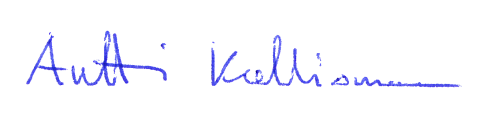 Suomen Nuorisoseurat ry:n hallituksen puolesta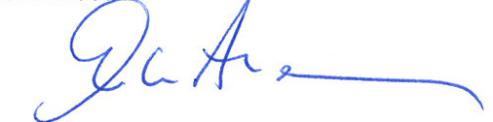 Esko Ahonen	Antti Kalliomaapuheenjohtaja		pääsihteeri